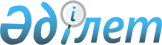 Байғанин ауданы Ащы ауылдық округі әкімінің кейбір шешімдеріне өзгерістер енгізу туралыАқтөбе облысы Байғанин ауданы Ащы ауылдық округі әкімінің 2021 жылғы 10 наурыздағы № 16 шешімі. Ақтөбе облысының Әділет департаментінде 2021 жылғы 11 наурызда № 8100 болып тіркелді
      Қазақстан Республикасының 2001 жылғы 23 қаңтардағы "Қазақстан Республикасындағы жергілікті мемлекеттік басқару және өзін-өзі басқару туралы" Заңының 35 бабына, Қазақстан Республикасының 2016 жылғы 6 сәуірдегі "Құқықтық актілер туралы" Заңының 50 бабына сәйкес, Байғанин ауданы Ащы ауылдық округінің әкімі ШЕШІМ ҚАБЫЛДАДЫ:
      1. Осы шешімнің қосымшасына сәйкес, Байғанин ауданы Ащы ауылдық округі әкімінің кейбір шешімдеріне өзгерістер енгізілсін.
      2. "Ақтөбе облысы Байғанин ауданы Ащы ауылдық округі әкімінің аппараты" мемлекеттік мекемесі заңнамада белгіленген тәртіппен:
      1) осы шешімді Ақтөбе облысының Әділет департаментінде мемлекеттік тіркеуді;
      2) осы шешімді оны ресми жариялағаннан кейін Байғанин аудандық әкімдігінің интернет-ресурсында орналастыруды қамтамасыз етсін.
      3. Осы шешім оның алғашқы ресми жарияланған күнінен бастап қолданысқа енгізіледі. Байғанин ауданы Ащы ауылдық округі әкімінің шешімдеріне енгізілетін өзгерістер
      1) Байғанин ауданы Ащы ауылдық округі әкімінің 2011 жылғы 14 қазандағы № 10 "Ащы ауылдық округінің Ноғайты ауылының көшелеріне атаулар беру туралы" (нормативтік құқықтық актілерді мемлекеттік тіркеу Тізілімінде № 3-4-127 болып тіркелген, 2011 жылғы 13 қарашада "Жем-Сағыз" газетінде жарияланған) шешімінде:
      көрсетілген шешімнің орыс тіліндегі деректемелерінде, тақырыбында және бүкіл мәтіні бойынша "Ащинского" сөзі "Ащынского" сөзімен ауыстырылсын, қазақ тіліндегі мәтіні өзгермейді;
      кіріспесі келесі жаңа редакцияда жазылсын:
      "Қазақстан Республикасының 2011 жылғы 23 қаңтардағы "Қазақстан Республикасының жергілікті мемлекеттік басқару және өзін-өзі басқару туралы" Заңының 35 бабының 2 тармағына, Қазақстан Республикасының 1993 жылғы 8 желтоқсандағы "Қазақстан Республикасының әкімшілік-аумақтық құрылысы туралы" Заңының 14 бабының 4) тармақшасына сәйкес және тиісті аумақ халқының пікірін ескере отырып, Байғанин ауданы Ащы ауылдық округінің әкімі ШЕШІМ ҚАБЫЛДАДЫ:";
      2 тармақтағы "өз міндетіме аламын" сөздері "өзіме қалдырамын" сөздерімен ауыстырылсын.
      2) Байғанин ауданы Ащы ауылдық округінің әкімінің 2014 жылғы 03 қарашадағы № 5 "Ащы селолық округі әкімінің 2011 жылғы 14 қазандағы № 10 "Ащы селолық округінің көшелеріне атау беру" шешіміне өзгерістер енгізу туралы" (нормативтік құқықтық актілерді мемлекеттік тіркеу Тізілімінде № 4070 болып тіркелген, 2014 жылғы 20 қарашада "Жем-Сағыз" газетінде жарияланған) шешімінде:
      көрсетілген шешімнің орыс тіліндегі деректемелерінде, тақырыбында және бүкіл мәтіні бойынша "Ащинского" сөзі "Ащынского" сөзімен ауыстырылсын, қазақ тіліндегі мәтіні өзгермейді.
      3) Байғанин ауданы Ащы ауылдық округі әкімінің 2017 жылғы 27 ақпандағы № 3 "Байғанин ауданының Ащы селолық округі әкімінің 2011 жылғы 14 қазандағы № 10 "Ащы ауылдық округінің көшелеріне атау беру туралы" шешіміне өзгерістер енгізу туралы" (нормативтік құқықтық актілерді мемлекеттік тіркеу Тізілімінде № 5312 болып тіркелген, 2017 жылғы 30 наурызда "Жем-Сағыз" газетінде жарияланған) шешімінде:
      көрсетілген шешімнің орыс тіліндегі деректемелерінде, тақырыбында және бүкіл мәтіні бойынша "Ащинского" сөзі "Ащынского" сөзімен ауыстырылсын, қазақ тіліндегі мәтіні өзгермейді.
					© 2012. Қазақстан Республикасы Әділет министрлігінің «Қазақстан Республикасының Заңнама және құқықтық ақпарат институты» ШЖҚ РМК
				
      Ащы ауылдық округінің әкімі 

С. Құлбатыр
Ащы ауылдық округі әкімінің 2021 жылғы 10 наурыздағы № 16 шешіміне қосымша